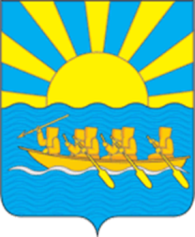 МУНИЦИПАЛЬНОЕ БЮДЖЕТНОЕ ОБЩЕОБРАЗОВАТЕЛЬНОЕ УЧРЕЖДЕНИЕ«СРЕДНЯЯ ОБЩЕОБРАЗОВАТЕЛЬНАЯ ШКОЛА СЕЛА ЛОРИНО»689315, Россия, Чукотский автономный округ, с. Лорино, ул. Челюскинцев 14,тел.: (427)36-93- 3-34, факс 3-18, E-mail: schoollorino@mail.ruПравила самозащиты (действия) при буллингеЧто же делать, когда ты замечаешь буллинг? Если ты чувствуешь, что с тобой плохо обращаются?• Попросить о помощи кого-то из одноклассников, с кем у тебя хорошие отношения. Когда обидчик начнет унижать тебя или друга - заступиться всем вместе. Сказать, что это травля. Это недопустимо. И что если обидчик будет продолжать, вам придется заявить учителю или завучу. Пока есть угроза, ходить по школе или по дороге домой вместе.• Не реагировать на клички.• Обратиться за поддержкой к друзьям. • Сказать учителю, психологу. • Сказать родителям.• Сказать учителю. Значит ли это быть ябедой? Нет, таковы школьные правила. Тем более, если силы неравные, ведь буллинг – это сильный против слабого или несколько против одного. Обидчик как раз и надеется на то, что тот, кого он обижает, побоится прослыть ябедой, и пользуется этим. • Сказать родителям, если учитель не защитил или не поверил, или ты почему-то не смог ему об этом сказать.• Не обращать внимания, как бы неслышать грубые слова (тогда обидчику станет скучно, и он перестанет обзываться). Но это помогает не всегда и только в начале. • Дать грубый отпор (словами). И самое главное - никогда не оставайтесь один на один с проблемой. Можно обратиться по телефону доверия – специалисты этой службы выслушают и дадут совет. И.о.директора школы:                                         Р.А.Ильина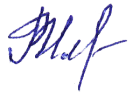 